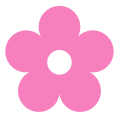 SundayMondayTuesdayWednesdayThursdayFridaySaturday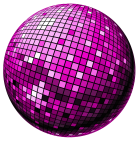 1234567***Happy
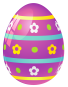  Easter!Bronze II-III
TANGO
6:45
Bronze I-II Style & Amalgamation
RUMBA
7:30

Bronze I
SAMBA
6:45Bronze III-IV
SALSA
6:45
Silver 
FOXTROT
7:30

Newcomer
7:30
Fun Class
8:15

Practice Party
9:00
Spring Fling Dress Rehearsal
12:15891011121314***Bronze II-III
HUSTLE
6:45
Bronze I-II Style & Amalgamation
RUMBA
7:30Bronze I
CHA CHA
6:45Bronze III-IV
V. WALTZ
6:45
Silver 
FOXTROT
7:30Newcomer
7:30
Fun Class
8:15

Practice Party
9:00Spring Fling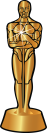 
12:00-4:0015161718192021Bronze II-III
WALTZ
6:45
Bronze I-II Style & Amalgamation
RUMBA
7:30Bronze I
SALSA
6:45Bronze III-IV
TANGO
6:45
Silver 
FOXTROT
7:30Newcomer
7:30
Fun Class
8:15

Practice Party
9:00
Beginner/Social Foundation
12:1522232425262728Bronze II-III
MAMBO
6:45
Bronze I-II Style & Amalgamation
RUMBA
7:30Bronze I
TANGO
6:45Bronze III-IV
SAMBA
6:45
Silver 
FOXTROT
7:30
Newcomer
7:30
Fun Class
8:15

Practice Party
9:00Beginner/Social Foundation
12:152930Bronze II-III
MERENGUE
6:45
Bronze I-II Style & Amalgamation
RUMBA
7:30PLEASE NOTESaturday, April 7th: We will be holding a dress rehearsal for Spring Fling at 12:15.  If you are performing on April 14th, please attend the dress rehearsal so that the event can run as smoothly as possible! 
** April 7th @ 8pm: Please support your instructors as they participate in “Dancing with the Adirondack Stars”, a charity event being held at the Charles R. Wood Theatre in Glens Falls to support Community Work and Independence Inc.  Be sure to ask for ticket details!Saturday, April 14th: Spring Fling is here already!  Join us for our Oscars themed extravaganza!  Formal attire is encouraged, but not required on the red carpet!  Tickets are $89/person!   Enjoy lunch, performances, general dancing, and awards!
